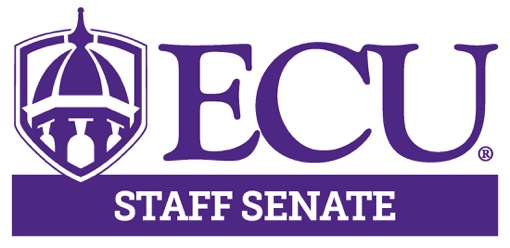                                              3:00pm			Call to Order		    Aisha Powell                                             3:00 – 3:25pm		COVID-19 Policies	    Assistant Vice Chancellor										    Sara Lilley         3:25 – 3:45pm		ECU Staff Equity &	    Associate Provost					Diversity Data		    LaKesha Alston Forbes &	 						    Dr. Maggie Nanney                                              3:45 – 3:50pm		Approval of Minutes	    Kristin Wooten                                             3:50 – 4:10pm		Executive Committee	    Aisha Powell					Comments		    Lisa Ormond 								    Robin Mayo								    Kristin Wooten								    Olivia Cottrell	                                    	4:10 – 4:35pm		Committee Reports	    Committee Chairs                                    	4:35 – 5:00pm		Open Discussion		                                             5:00pm			Adjourn Meeting	   Aisha Powell